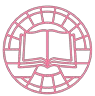 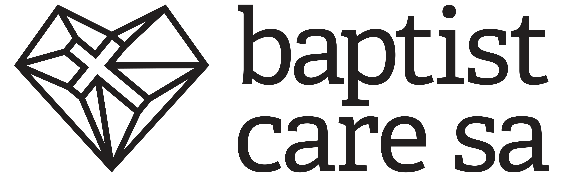 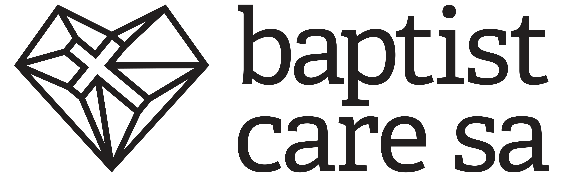 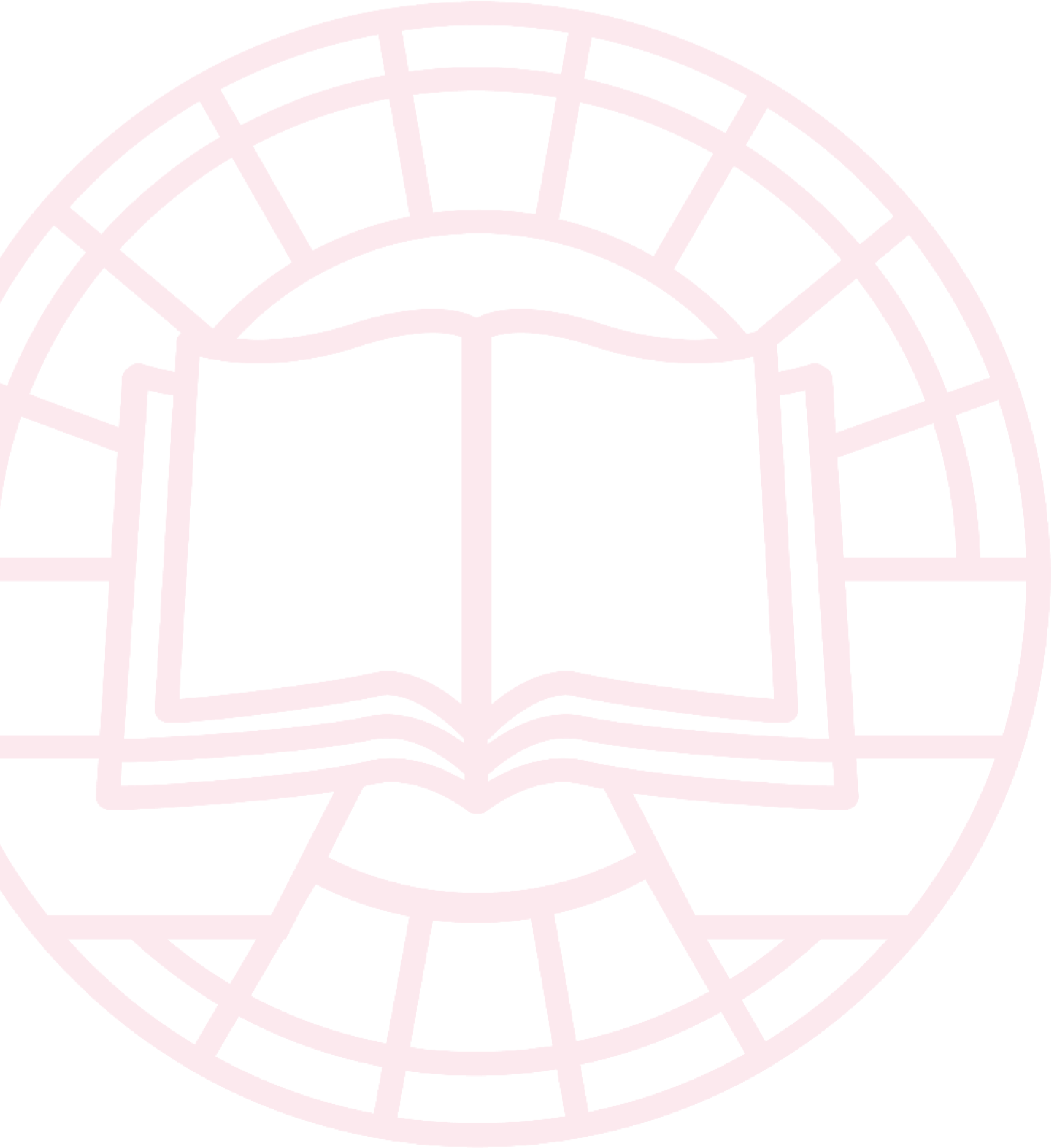 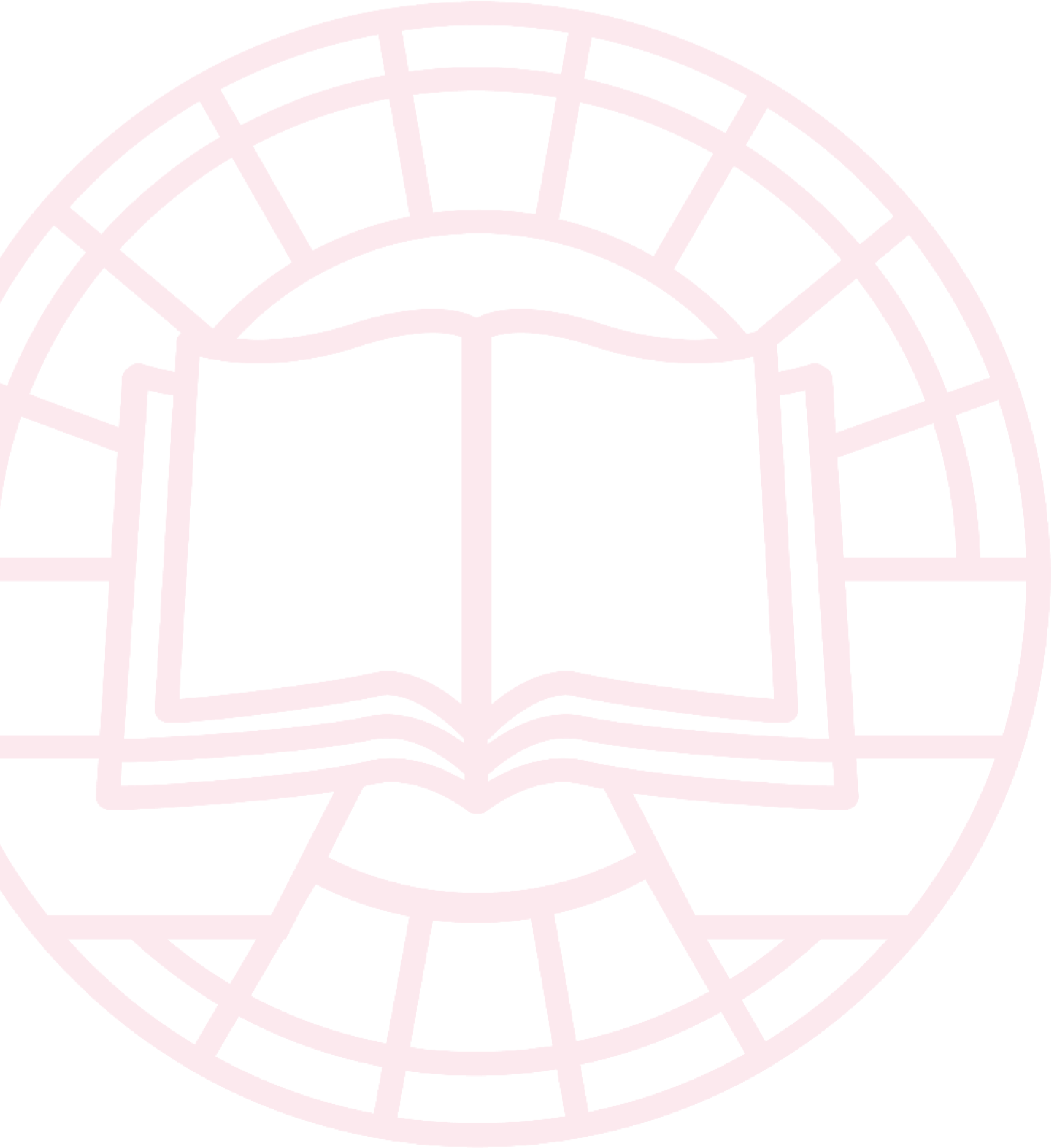 Please refer to the Collaborative Community Projects Guidelines when writing your Expression of Interest.*To fill in this form, save a copy of it to your desktop and select editable view. Who is Submitting this Expression of Interest?Church Name:Senior/Lead Pastor’s Name:Name of Key Contact Person:Role of Key Contact Person:Key Contact Person’s Phone Number:Key Contact Person’s Email Address:Are the Lead pastor and the Church congregation in support of the proposed project? Does any element of your Project require future voting on by the church members?Yes/NoIf Yes: When is your next opportunity to vote?Briefly outline the purpose of the program and why you believe it meets our funding purpose and guidelines What will the funds you are applying for be used for?   (Please provide a summary. Please keep this to a maximum of 50 words. )Project time frame  (Please provide the proposed project start and end dates and any key project milestones)Who is the target group in your local community for this project? (e.g. People experiencing mental illness, people living with disabilities, first nation people, people recovering from addiction) Are you already currently engaging with these vulnerable people in your community? Yes/No If yes, how?(Please provide a summary in 250-500 words.)Do you have partners in this work?  (E.g. who else both inside and outside your Church is invested in this community development outcome?)List the names of any group or organisation who have agreed to work with you in partnership to deliver the proposed project)What/How much will you do?   (E.g. Specific details of how often you will run this program? how many volunteers will be involved? how many people will attend? etc) How will you know if you are making a difference?   (E.g. What sort of outcomes/outputs would you want to hear/see to know that you have done an effective job? What percentage of participants would need to achieve a particular outcomes? E.g. Percentages of people with attitude/circumstance/behaviour changes. Percentage of people with knowledge improvement, embracing new activities, Etc.)   APPLICATION PROCESSChurches whose Expressions of Interests meet the Funding Guidelines will be invited by the Project Officer to complete the Application Process by submitting a more comprehensive formal funding application form.Completed funding application forms must be submitted via email to Ellen Beasy, Collaborative Community Project Officer, ebeasy@baptistcaresa.org.auBy midnight Thursday 9 May 2019.If you are not successful in this round Baptist Care SA staff are available to work with you to consider other funding options for your project or to help you refine your project idea for a future funding round. We absolutely want you to succeed! Contact Details: 0428 864 486, ebeasy@baptistcaresa.org.au  